Benha University                                         Second Term 2017-2018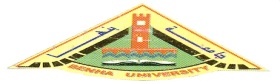 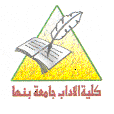 Faculty of Arts                                           3rd year psychology studentsEnglish Language Dept                                Time: 3 hoursFull Mark: 20                                           --------------------------------------------------------------------------------------------------------------------------------------------------------------------------English Language Exam                أمتحان اللائحة القديمة                   Date: 27/12/2017I- Reading Comprehension1- Read the passage, then answer the following questions:              Forms of Art                Ansel AdamsAnsel Adams is one of the most famous American photographers in history. He is known for his dramatic1 photographs of the West. He took large black and white pictures of landscapes, mostly at Yosemite National Park in California. His photographs of mountains, rivers, and forests are shown all over. Many people have posters of his work hanging up in their homes.Adams’ work was popular because it was easily understood. Adams is what is known as a “straight photographer.” His style was simple and direct. His subjects were detailed and straightforward2. In 1932, Adams and six other photographers formed a group. The group promoted3 this style of photography.In 1940, Adams helped establish the photography department of the Museum of Modern Art in New York City. Six years later he also founded a photography department at the San Francisco Art Institute. The department was the first of its kind in the nation. Ansel Adams was born on Feb. 20, 1902 in San Francisco. He passed away on April 22, 1984.
Questions:                                                                                                   [7 marks]
1 Ansel Adams is from Yosemite. San Francisco. New York. Park City. Adams’ photos are loved because they are complicated. colorful. western. straight-forward. Which did Ansel Adams do first? He established a photography department at the Museum of Modern Art. He formed a group to promote his style of photography. He founded a photography department at the San Francisco Institute. He hiked in Yosemite National Park. Where would you most likely find this passage? In a calendar In a cookbook In a biographical book In a letter Ansel Adams is known for his dramatic photographs of the West his work with museums his work with animals at Yosemite National Park inventing the modern-day camera 6. Why would someone write a passage about Ansel Adams?7. What is the most important point of this passage?II- Structure 2- Choose the correct answer:                                                                               [10 marks]I don’t often ……….. (drink- drinks- drunk- drinking) Coffee. Why are all these people here? What ……………… (is happening- happens- happened- happening)? I knew Sarah was very busy, so I ……………… (disturb- disturbed-did not disturb- do not disturb)her.I was very tired, so I …………………. (leave- left- am leaving- leaves) the party early. Sarah …………………… (is- was- is being- being) very nice to me at the moment. I wonder why. The Olympic Games ……….. (took- take- is taking- are taking) place every 4 years. I must go now. It ………. (get- got- gets- is getting) late. Speaker A: The car has broken down again. Speaker B: That car is useless. It ......... (is always break down- is always breaking down- break down- is broken down)Bees ……….. (makes- make- made- making) honey. I want to lose weight, so this week I ……………… (not eat- am eating- am not eating- ate) launch. III- Translation3- Translate the following paragraph into Arabic.                                 [3 marks]Can you imagine life without water? I don’t think so. The invisible serious problem of water is increasing more and more due to the wrong thought that sea and river water is endless in addition to conflict between countries to control it. Furthermore, the near future will witness a crisis in water.With my best wishes,Omnia RamadanBenha University                                         Second Term 2016-2017Faculty of Arts                                            3rd year psychology studentsEnglish Language Dept                                Time: 3 hoursFull Mark: 20                                           --------------------------------------------------------------------------------------------------------------------------------------------------------------------------Model Answer                أمتحان اللائحة القديمة                   Date: 27/12/2017I- Reading Comprehension
Questions:                                                                                                   [7 marks]
1. b. San Francisco2. d. Straight-forward3. b. He formed a group to promote his style of photography4. c.  In a biographical book5. a. his dramatic photographs of the West6. Because he is one of the most famous American photographers in history. His photographs of mountains, rivers, and forests are shown all over. Many people have posters of his work hanging up in their homes. Adams’ work was popular because it was easily understood. Adams is what is known as a “straight photographer.” His style was simple and direct. Adams helped establish the photography department of the Museum of Modern Art in New York City. Six years later he also founded a photography department at the San Francisco Art Institute.7. This passage is about Ansel Adams who is one of the most famous American photographers who is known for his detailed and straight-forward photographs.II- Structure  Choose the correct answer:                                                                           [10 marks]I don’t often (drink) Coffee. Why are all these people here? What (is happening)? I knew Sarah was very busy, so I (did not disturb) her.I was very tired, so I (left) the party early. Sarah ( is being) very nice to me at the moment. I wonder why. The Olympic Games (take) place every 4 years. I must go now. It (is getting) late. Speaker A: The car has broken down again. Speaker B: That car is useless. It (is always breaking down)Bees (make) honey. I want to lose weight, so this week I (am not eating) launch. III- Translation Translate the first three paragraphs into Arabic.                                      [3 marks]هل يمكنك أن تتخيل الحياة بدون ماء؟ لا أعتقد ذلك. إن مشكلة المياه الخطيرة غير المرئية تتزايد أكثر فأكثر بسبب الفكر الخاطئ بأن مياه البحر والنهر لا نهاية لها بالإضافة إلى الصراع بين البلدان للسيطرة عليها. وعلاوة على ذلك، سيشهد المستقبل القريب أزمة في المياه.With my best wishes,Omnia Ramadan        